Управление МАДОУ «Центр развития ребенка – детский сад №2» осуществляется в соответствии с Законом «Об образовании в Российской Федерации», Уставом МАДОУ «Центр развития ребенка – детский сад №2», локальными актами организации. Единоличным исполнительным органом МАДОУ «Центр развития ребенка – детский сад № 2» является заведующая, осуществляющая текущее руководство деятельностью образовательной организации.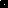 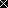 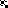 